ОГРН 1020201202207    ИНН 0240001777    КПП 024001001              Бойороk                                                                   Распоряжение           27 июнь 2022 й.                            № 6                       27 июня 2022 г.    Об организации контроля за техническим состоянием и безопасной эксплуатацией оборудования на детских игровых и спортивных площадках на территории сельского поселения Мурсалимкинский сельсовет        В соответствии с Федеральным законом № 131-ФЗ от 06.10.2003г. «Об общих принципах организации местного самоуправления в Российской Федерации», руководствуясь ГОСТ Р 52301-2013 «Оборудование и покрытия детских игровых площадок. Безопасность при эксплуатации. Общие требования», Уставом сельского поселения Мурсалимкинский сельсовет, а также в целях создания безопасной и комфортной среды для полноценного развития детей и подростков, предупреждения травматизма несовершеннолетних граждан:Создать постоянно действующую комиссию по контролю за состоянием сооружений и конструкций на детских игровых и спортивных площадках, расположенных на территории сельского поселения Мурсалимкинский сельсовет и утвердить ее состав (Приложение №1).Утвердить Положение о комиссии по контролю за состоянием сооружений и конструкций на детских игровых и спортивных площадках, расположенных на территории сельского поселения Мурсалимкинский сельсовет (Приложение №2).Утвердить форму журнала результатов контроля за техническим состоянием оборудования детских игровых и спортивных площадок (Приложение №3).Утвердить формы актов основного и функционального осмотров и проверки оборудования детских игровых и спортивных площадок (Приложение №№4-5).Утвердить График контроля за техническим состоянием оборудования детских игровых и спортивных площадок сельского поселения Мурсалимкинский сельсовет на 2022 год (Приложение №6).       6. Установить следующую периодичность осмотра площадок и оборудования детских игровых и спортивных площадок:      - регулярный визуальный осмотр с 1 сентября по 31 мая проводится один раз в неделю (пятница). В период с 1 июня по 31 августа – ежедневно. При совпадении дня осмотра с нерабочим праздничным днем осмотр переносится на последующий день недели;      -  функциональный осмотр - один раз в 3 месяца;      - ежегодный основной осмотр - один раз в 12 месяцев.Назначить ответственных лиц за проведение регулярного визуального осмотра площадок и оборудования детских игровых и спортивных площадок (Приложение №7).Лицам, ответственным за проведение регулярного визуального, функционального и ежегодного основного осмотров площадок и оборудования детских игровых и спортивных площадок, вести журнал результатов за техническим состоянием оборудования и площадок по форме, утвержденной п.3 настоящего распоряжения.Обнародовать настоящее распоряжение и разместить на официальном сайте сельского поселения.Контроль за исполнением настоящего распоряжения оставляю за собой.Глава Администрациисельского поселенияМурсалимкинский сельсовет                                                           А.Н.ГалиуллинПриложение №1к распоряжению администрациисельского поселения Мурсалимкинский сельсовет от 27 июня  2022 г. № 6СОСТАВкомиссии по контролю за состоянием сооружений и конструкций на детскихигровых и спортивных площадках, расположенных на территориисельского поселения Мурсалимкинский сельсоветГалиуллинАртур Наизович– глава администрации сельского поселения, председатель комиссии;Афтахова Миннугуль Хамматовна Члены комиссии:- специалист-землеустроитель, секретарь комиссии;- Сиражева Алия Нагимулловна -  специалист по делам молодежи;- Халилов Владик Максютович, Шаяхметов Валериан Ахметвалеевич,  Нигаметьянов Анил Адгамович, Мигранов Салимьян Сабирьянович – староста (в зависимости от населенного пункта, на котором расположена детскаяигровая и спортивная площадка);Гимаев Линар Юрикович – главный архитектор  Администрации муниципального района Салаватский район РБ. Приложение №2к распоряжению администрациисельского поселения Мурсалимкинский сельсовет от 27 июня  2022 г. № 6ПОЛОЖЕНИЕкомиссии по контролю за состоянием сооружений и конструкций на детских игровых и спортивных площадках, расположенных на территории сельского поселения Мурсалимкинский сельсоветОбщие положения1.1. Комиссия по контролю за состоянием сооружений и конструкций на детских игровых и спортивных площадках, расположенных на территории сельского поселения Мурсалимкинский сельсовет (далее - Комиссия) является постоянно действующим коллегиальным органом, осуществляющим полномочия по контролю за состоянием сооружений и конструкций на детских игровых и спортивных площадках, расположенных на территории сельского поселения Мурсалимкинский сельсовет.1.2. Комиссия формируется распоряжением администрации сельского поселения Мурсалимкинский сельсовет.1.3. Комиссия в своей работе руководствуется нормативно-правовыми актами Президента и Правительства Российской Федерации, руководствуясь ГОСТ Р 52301-2004 «Национальный стандарт РФ. Оборудование детских игровых площадок. Безопасность при эксплуатации. Общие требования», муниципальными правовыми актами администрации МР Салаватский район РБ, настоящим Положением.1.4. Положение определяет задачи и компетенцию Комиссии, регламент ее работы.Основные задачи Комиссии2.1. Контроль за техническим состоянием и безопасной эксплуатацией оборудования на детских игровых и спортивных площадках на территории сельского поселения Мурсалимкинский сельсовет.          2.2. Анализ соответствия нормативным требованиям показателей технического состояния детских игровых и спортивных площадок.                2.3. Наблюдение за техническим состоянием оборудования на детских игровых и спортивных площадках и своевременное принятие мер по устранению возникших неисправностей.2.4.  Анализ полученной информации.Организация работы Комиссии.3.1. Комиссия формируется в составе председателя комиссии, секретаря и членов комиссии. 3.2. В состав комиссии входит глава администрации сельского поселения, специалисты администрации сельского поселения, старосты, представителя администрации муниципального района. Порядок работы Комиссии4.1. Комиссия осуществляет контроль технического состояния оборудования детских и спортивных площадок, который включает в себя:осмотр и проверку оборудования перед вводом в эксплуатацию;функциональный осмотр;ежегодный основной осмотр.4.2. По результатам функционального и ежегодного основного осмотров составляются соответствующие акты.4.3. Регулярный визуальный осмотр осуществляют ответственные лица, назначенные распоряжением администрации сельского поселения, в соответствии с утвержденным графиком.4.4. Результаты регулярного визуального осмотра, функционального осмотра, технического обслуживания и ремонта, контроля соответствия требованиям безопасности регистрируют в журнале.4.5. Контроль оборудования и его частей производится следующим образом:а) осмотр и проверка оборудования перед вводом в эксплуатацию.б) регулярный визуальный осмотр.Регулярный визуальный осмотр позволяет обнаружить очевидные неисправности и посторонние предметы, представляющие опасности, вызванные пользованием оборудованием, климатическими условиями, актами вандализма (засоренность территории, поврежденные элементы оборудования).в) функциональный осмотр.Функциональный осмотр предусматривает детальный осмотр с целью проверки исправности, прочности и устойчивости оборудования, особенно в отношении его износа. Данный осмотр проводится один раз в квартал, но не реже предусмотренного инструкцией изготовителя. Особое внимание при данном осмотре уделяется скрытым и труднодоступным элементам оборудования;г) ежегодный основной осмотр.Ежегодный основной осмотр проводится один раз в 12 месяцев с целью подтверждения достаточного эксплуатационного состояния оборудования, включая его фундаменты и поверхности.Особое внимание при данном осмотре уделяется скрытым и труднодоступным элементам оборудования, а также изменениям в конструкциях вследствие проведенных ремонтов, связанных с внесением изменений в конструкцию или заменой деталей.Если в результате осмотра обнаруживаются серьезные неисправности, влияющие на безопасность оборудования, то их следует незамедлительно устранить. О факте обнаружения неисправности комиссия должна внести необходимые рекомендации по устранению.Если эти неисправности невозможно устранить, то оборудование должно быть выведено из эксплуатации посредством приостановки эксплуатации или демонтажа оборудования. Если какая-либо часть оборудования должна быть демонтирована, например, для проведения технического обслуживания, то после удаления оставшийся в земле фундамент также удаляют или огораживают и закрывают сверху так, чтобы участок игровой площадки был безопасным.Информация о результатах ежегодного основного осмотра представляется в администрацию сельского поселения Мурсалимкинский сельсовет не позднее 20 апреля ежегодно.4.8. Акты и отчеты хранятся в администрации сельского поселения Мурсалимкинский сельсовет.	Приложение №3к распоряжению администрациисельского поселения Мурсалимкинский сельсовет от 27 июня  2022 г. № 6ЖУРНАЛрезультатов контроля за техническим состоянием оборудованиядетских игровых и спортивных площадок	Приложение №4к распоряжению администрациисельского поселения Мурсалимкинский сельсовет от 27 июня  2022 г. № 6АКТежегодного основного осмотра и проверки оборудования детских игровыхи спортивных площадок____________________________________ наименование населенного пунктаот _____________20__ г. № ____Владелец__________________________________________________________________________Адрес установки___________________________________________________________________Характеристика поверхности детской игровой или спортивной площадки: _______________ _________________________________________________________________________________ _________________________________________________________________________________ _________________________________________________________________________________ Перечень оборудования:Проведенный осмотр и проверка работоспособности оборудования детской игровой или спортивной площадки свидетельствует о следующем: __________________________________________________________________________________________________________________ _Ответственный исполнитель _______________________________________________должностьподписьфиоЧлены комиссии:________________________________ ____________________________________________________ ____________________________________________________ ____________________________________________________ ____________________	Приложение №5к распоряжению администрациисельского поселения Мурсалимкинский сельсовет от 27 июня  2022 г. № 6АКТежегодного основного осмотра и проверки оборудования детских игровыхи спортивных площадок____________________________________ наименование населенного пунктаот _____________20__ г. № ____Владелец__________________________________________________________________________Адрес установки___________________________________________________________________Характеристика поверхности детской игровой или спортивной площадки: _______________ _________________________________________________________________________________ _________________________________________________________________________________ _________________________________________________________________________________ Перечень оборудования:Проведенный осмотр и проверка работоспособности оборудования детской игровой или спортивной площадки свидетельствует о следующем: __________________________________________________________________________________________________________________ _Ответственный исполнитель _______________________________________________должностьподписьфиоЧлены комиссии:________________________________ ____________________________________________________ ____________________________________________________ ____________________________________________________ ____________________Приложение №6к распоряжению администрациисельского поселения Мурсалимкинский сельсовет от 27 июня  2022 г. № 6АКТфункционального осмотра оборудования детской игровой площадки,расположенной по адресу:________________________«___» _________ 20___ г.Комиссия, назначенная распоряжением администрации ____________ № ___ от__________________ г.:Председатель комиссии:______________________________________И.О.ФамилияЧлены комиссии:_______________________________________И.О.Фамилия_______________________________________И.О.Фамилия___________________________________________________________________И.О.Фамилия___________________________________________________________________И.О.Фамилия__________________________________________________________________И.О.ФамилияПровела функциональный осмотр, детальную проверку с целью оценки рабочего состояния, степи изношенности, прочности и устойчивости оборудования.В ходе проверки установлено:Детская	игровая	площадка	расположена	по	адресу:________________________________________________. Эксплуатирующая организация ______________________________________________________ОБЩИЕ СВЕДЕНИЯ:1. Площадка оборудована в ________ году.2. На территории площадки установлено _______ ед. детского игрового оборудования и ________ ед. МАФ.Последний осмотр эксплуатационного состояния оборудования проводился _____________________________ .(число, месяц, год)Комиссия в составе:__________________________________________________________________(должность, фамилия, инициалы)__________________________________________________________________(должность, фамилия, инициалы)__________________________________________________________________(должность, фамилия, инициалы)__________________________________________________________________(должность, фамилия, инициалы)__________________________________________________________________(должность, фамилия, инициалы)____________________________________________________________________________________________(должность, фамилия, инициалы)Иные участвующие лица:_____________________________________________________________________ _____________________________________________________________________ __________________________________________________________ произвела осмотр состояния детского игрового оборудования.наличии имеется:__________________________________________________________________________________________________________________________________________Проверкой установлено:Эксплуатационное и техническое состояние имеющегося детского игрового оборудования следующее:_______________________________________________________________________________________________________________________________________________________________________________________________________________На основании результатов функционального осмотра комиссия считает,что:имеющееся детское игровое оборудование находится в удовлетворительном/неудовлетворительном состоянии и нуждается только в текущем ремонте;_________________________________________________________________________________________________________________________________________________________________________________________________________________________________________________________________________________________________________________________________________________________(наименование оборудования)требует замены деталей,	конструктивных элементов, демонтажа.	Приложение №7к распоряжению администрациисельского поселения Мурсалимкинский сельсовет от 27 июня  2022 г. № 6ГРАФИКконтроля за техническим состоянием оборудования детских игровых испортивных площадок сельского поселения Мурсалимкинский сельсоветна 2022 годРегулярный визуальный осмотр –1 сентября по 31 мая - 1 раз в неделю (пятница)1 июня по 31 августа - ежедневноФункциональный осмотр -(1 раз в 3 месяца)31 июня 2022 года31 августа 2022 года30 ноября 2022 годаЕжегодный основной осмотр –(1 раз в 12 месяцев)16 июня 2022 годаПриложение №8к распоряжению администрациисельского поселения Мурсалимкинский сельсовет от 27 июня  2022 г. № 6Списокответственных лиц за проведение регулярного визуального осмотра площадок иоборудования детских игровых и спортивных площадокБАШКОРТОСТАН РЕСПУБЛИКАҺЫСАЛАУАТ РАЙОНЫ МУНИЦИПАЛЬ РАЙОНЫНЫҢМӨРСӘЛИМ АУЫЛ СОВЕТЫ АУЫЛ БИЛӘМӘҺЕ ХӘКИМИӘТЕ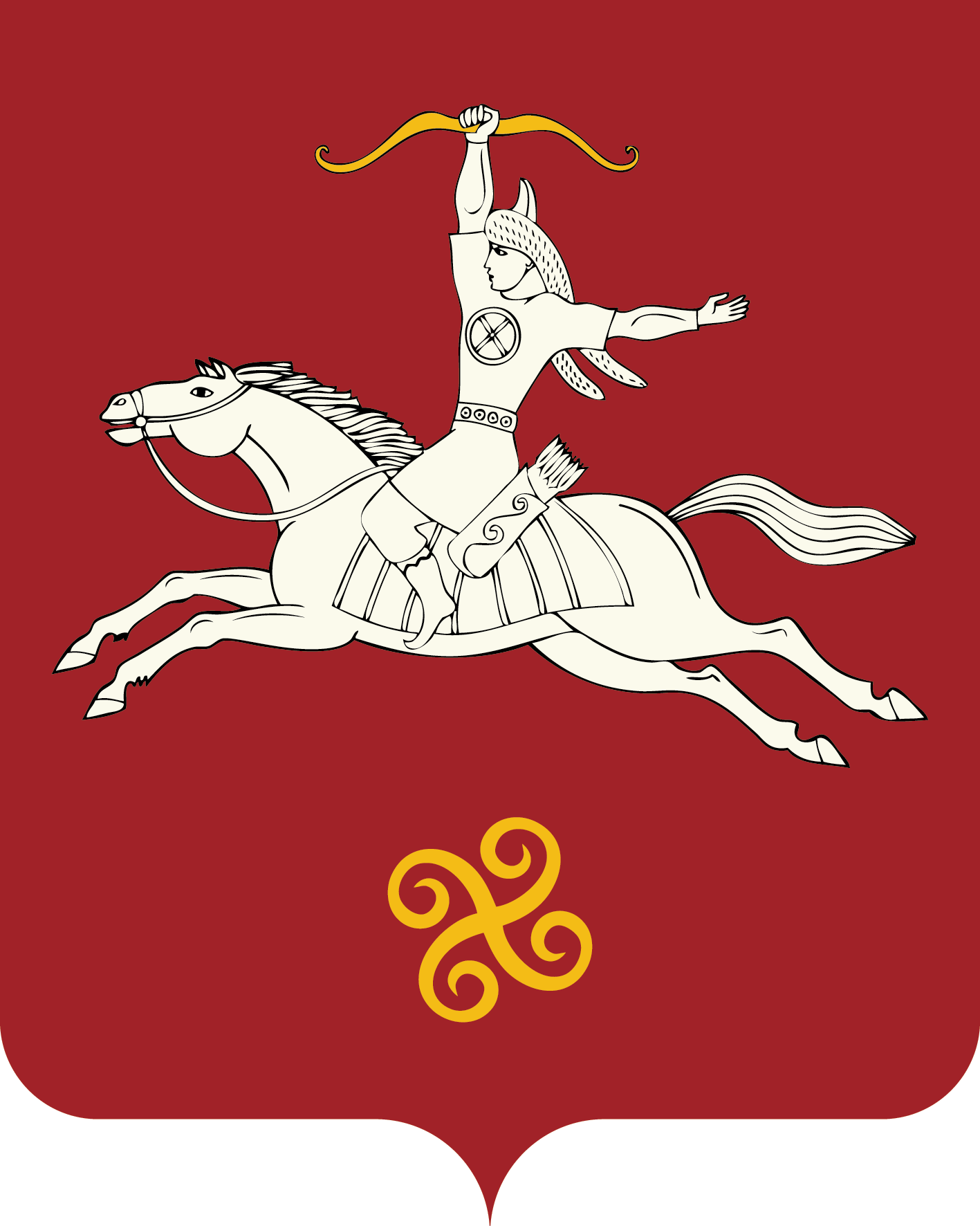 РЕСПУБЛИКА БАШКОРТОСТАНАДМИНИСТРАЦИЯ  СЕЛЬСКОГО ПОСЕЛЕНИЯ МУРСАЛИМКИНСКИЙ СЕЛЬСОВЕТМУНИЦИПАЛЬНОГО РАЙОНАСАЛАВАТСКИЙ РАЙОН Төзөлөш урамы, 15 йорт Мөрсәлим ауылы, Салауат районы, 452485 тел. (34777) 2-43-32, 2-43-65Строительная , д 15 , с.Мурсалимкино, Салаватский район, 452485 тел. (34777) 2-43-32, 2-43-65№Наимено-ДатаРезуль-ВыявленПриня-ОтветстПодписьПримечаниеваниеосмоттатныйтыевенныйответственоборудо-раосмотрадефектмерызаного лицаванияосмотр123456789№НаименованиеРезультатВыявленныйПринятые мерыПримечаниеоборудованияосмотрадефект№НаименованиеРезультатВыявленныйПринятые мерыПримечаниеоборудованияосмотрадефектПодписи:Председатель комиссии:______________________________________И.О.ФамилияЧлены комиссии:_______________________________________И.О.Фамилия_______________________________________И.О.Фамилия_______________________________________И.О.Фамилия_______________________________________И.О.Фамилия_______________________________________И.О.Фамилия№ п/пАдрес объектаЛицо, ответственное за регулярный визуальный осмотрс.Мурсалимкино, ул. Дружбы, д.1 (Досуговая зона)Афтахова Миннигуль Хамматовнас.Мурсалимкино, ул. Строительная, д.11 (придомовая территория)Афтахова Миннигуль Хамматовнас.Мурсалимкино, ул. Советская, д.33Афтахова Миннигуль Хамматовнад.Новосюрюкаево, ул.Центральная, д.21Афтахова Миннигуль Хамматовнад.Башкирское-Ильчикеево, ул.Зеленая, д.21Афтахова Миннигуль Хамматовна